Bulletin / Banner Change Transmittal Form[X]	Undergraduate Curriculum Council  [ ]	Graduate CouncilSigned paper copies of proposals submitted for consideration are no longer required. Please type approver name and enter date of approval.  Email completed proposals to curriculum@astate.edu for inclusion in curriculum committee agenda. 1.Contact Person (Name, Email Address, Phone Number)2.Proposed Change3.Effective Date4.Justification – Please provide details as to why this change is necessary. Bulletin ChangesGeography (GEOG) GEOG 2613. Introduction to Geography Emphasizes the physical and cultural patterns in the world. Fall, Spring, Summer. (ACTS#: GEOG 1103) GEOG 3603. World Regional Geography Surveys geographic regions of the world, emphasizing the different ways of living and thinking by man in these different regions. Fall, even. GEOG 3613. Geography of the United States and Canada Emphasizes the physical and cultural backgrounds of the United States and Canada. Spring, even. GEOG 3643. Introduction to Cultural Geography Systematic examination of various cultures, especially their philosophies and dynamics of resource utilization and economic development. Spring, even. GEOG 3663. Geography of Africa Fundamental contemporary issues that challenge Africans within the context of historical genesis. An emphasis will be placed on the social, economic, environmental and political dynamics of various regions of Africa. Fall. GEOG 3683. Economic Geography Spatial distribution and interrelations of economic factors and forces and how they are affected by geographic factors. Spring, even. GEOG 3723. Introduction to Physical Geography Weather and Climate Examines the nature and character of various components of the physical environment including basic weather elements, climate, landforms, soil and natural vegetation. Demand. Fall, odd. (ACTS#: GEOG 2223) GEOG 3743. Introduction to Land Use Planning Introduces the student to theoretical as well as practical aspects of land use planning, focusing on the spatial, economic, and political aspects of land use in both rural and urban settings. Demand. GEOG 4113. Water Resources Planning A study of the basic concepts of hydrology and the major issues associated with water resources planning and management. Demand. Spring, even.GEOG 460V. Special Problems Individually directed problems in Geography. Must be arranged with the professor and approved by department chair. Demand. GEOG 4613. Conservation of Natural Resources Current problems associated with the conservation of natural resources. Demand. Spring, odd.GEOG 4623. Environmental Management The dynamic nature of the earth’s surface, using the hydrologic cycle as a broad framework for analyzing the physical environment and for assessing sound environmental management practices. Spring, even. GEOG 4633. Climatology Climatic regions of the world; controlling factors of weather. Demand. Fall, even.GEOG 4643. Geography of Arkansas Arkansas physical, cultural, and historical landscapes. Summer. GEOG 4813. Special Topics in Geography An intensive study of a region or pertinent topic in geography. May be repeated once when topic changes. Demand.For Academic Affairs and Research Use OnlyFor Academic Affairs and Research Use OnlyCIP Code:  Degree Code:Department Curriculum Committee ChairCOPE Chair (if applicable)Department Chair: Head of Unit (If applicable)                         College Curriculum Committee ChairUndergraduate Curriculum Council ChairCollege DeanGraduate Curriculum Committee ChairGeneral Education Committee Chair (If applicable)                         Vice Chancellor for Academic AffairsInstructions Please visit http://www.astate.edu/a/registrar/students/bulletins/index.dot and select the most recent version of the bulletin. Copy and paste all bulletin pages this proposal affects below. Follow the following guidelines for indicating necessary changes. *Please note: Courses are often listed in multiple sections of the bulletin. To ensure that all affected sections have been located, please search the bulletin (ctrl+F) for the appropriate courses before submission of this form. - Deleted courses/credit hours should be marked with a red strike-through (red strikethrough)- New credit hours and text changes should be listed in blue using enlarged font (blue using enlarged font). - Any new courses should be listed in blue bold italics using enlarged font (blue bold italics using enlarged font)You can easily apply any of these changes by selecting the example text in the instructions above, double-clicking the ‘format painter’ icon   , and selecting the text you would like to apply the change to.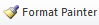 Please visit https://youtu.be/yjdL2n4lZm4 for more detailed instructions.